ПАМЯТКА «БЕЗОПАСНЫЕ ОКНА»Уважаемые родители!     Беда приходит всегда нежданно и в тот дом, где не заботятся о безопасности самого дорогого в жизни - ДЕТЕЙ. События нашего времени приводят к психологическим стрессам. Нестабильность влияет на многие факторы повседневной жизни, притупляет ответственность, а иногда разрушает материнский инстинкт. С открытыми окнами в доме увеличивается риск несчастных случаев, связанных с выпадением детей из них. В большинстве случаев дети получают тяжелые травмы, которые сопровождаются повреждением центральной нервной системы, конечностей, костей, внутренних органов, что требует длительного лечения и восстановления, на которые уходят недели, а то и месяцы. Иногда ребенок остается инвалидом на всю жизнь. Нередки случаи, когда ребенок умирает на месте или по дороге в больницу.Выполнение простых правил поможет предотвратить выпадение ребёнка из окна, сохранить его здоровье и жизнь:Не оставляйте окна открытыми.Не используйте москитные сетки без соответствующей защиты окна, потому что ребенок видит некое препятствие впереди, уверенно опирается на него, и в результате может выпасть вместе с сеткой, которая не рассчитана на вес даже годовалого ребенка.Не ставьте мебель вблизи окон, чтобы ребёнок не взобрался на подоконник.Не оставляйте ребенка без присмотра, особенно играющего возле окон и стеклянных дверей.Не позволяйте детям прыгать на кровати или другой мебели, расположенной вблизи окон.Тщательно подбирайте аксессуары на окна. В частности, средства солнцезащиты, такие как жалюзи и рулонные шторы должные быть без свисающих шнуров и цепочек. Ребёнок может с их помощью взобраться на окно или запутаться в них и спровоцировать удушье.Установите на окна средства защиты, препятствующие открытию окна ребёнком самостоятельноЖИЗНЬ НАШИХ ДЕТЕЙ БЕСЦЕННА!!!Начало формы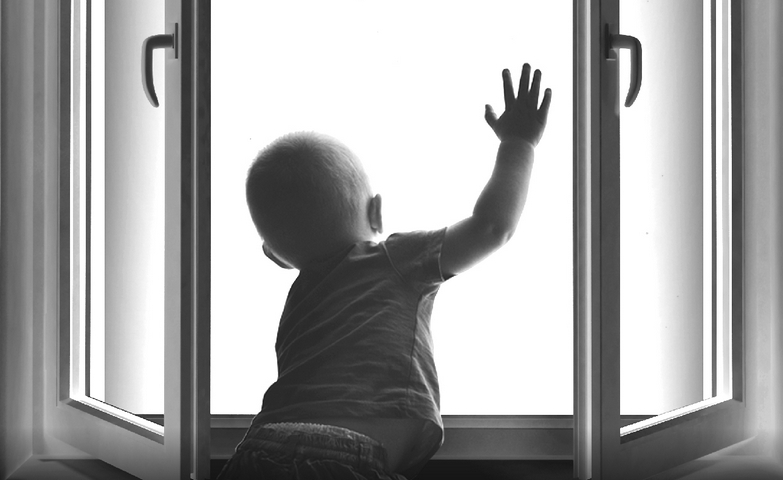 